Приложение 1. Лист-вопросник.I. задание мини-Тест. Выбери один верный ответ.1) Фактор живой природы - это… А) свет  Б) гриб  В) температура  Г) вода2) Взаимовыгодные связи между живыми организмами… А) хищничество Б) симбиоз В) паразитизм Г) конкуренция3) К абиотическому фактору относят… А) пожар  Б) освещённость  В) завод  Г) симбиоз4) К антропогенному фактору относят…А) сова      Б) температура   В) распашка полей    Г) короваII. задание «данетка». Оцените правильность суждений (да «+»     нет «-»  )1. Факторы неживой природы могут влиять на живой организм только благоприятно2. Паразитизм, хищничество, симбиоз – это типы  биотических факторов3. Деятельность человека нейтрально влияет на окружающую среду4. К абиотическим факторам относят: свет, воду, тепло, давление, ветер.5. Обмеление Аральского моря – это результат антропогенного фактора средыЗадание III. Установите соответствие (только цифры): 1) биотический 2) влажность 3) распашка степей 4)антропогенные  5) мороз 6) хищник 7)дождь 8)заповедник 9) влияние человека 10)рыба-прилипала 11) постройка  плотины  12) солнечный свет Экологические факторы неживой  природы____________________________________________________Экологические факторы   живой   природы____________________________________________________Антропогенные  факторы___________________________________________________Задание IV. Предскажите, как перечисленные в таблице экологические факторы влияют на жизнедеятельность и распространение живых организмов на примере одного растения или животного вашей местности.Вспомогательные слова: низкое, высокое, среднее Дескриптор: обучающийся-отвечает на вопросы теста 4 балла (по 1 б. за вопрос)-определяет правильность утверждения 5 баллов (по 1 б. за утверждение)-правильно проводит  соответствие 12 баллов (за каждое соответствие по 1 баллу)-определяет влияние экологических факторов на жизнедеятельность организмов 5 баллов.-определяет влияние экологических факторов на распространение живых организмов 5 баллов.Перевод баллов в формативную оценку:31-Приложение 2. Домашнее задание.Современная сказка о Рыбаке и Рыбке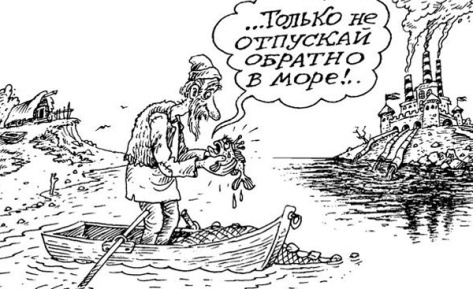 Жил Старик со своею Старухой у самого берега синего озера.Жили уже тридцать лет и три года. Старик ловил неводом рыбу, а Старуха пряла свою пряжу. Раз пошёл Старик к озеру. Закинул он невод в воду – пришёл невод с тиной тёмною. Он в другой раз закинул свой невод – пришёл невод с мусором, и было его тут видимо-невидимо. В третий раз закинул он невод – показалась из воды старая автомобильная шина. Удивился Старик, испугался: «Тридцать лет я рыбачил и три года, а такого ни разу не лавливал.Раньше-то всё рыбка попадалась». Хотел  уж было Старик воротиться к своей Старухе, да услышал за спиной всплеск слабый. Вновь закинул Старик в воду невод. Пришёл невод с одной Рыбкою. С непростою Рыбкою – еле живою. Как тут взмолится Рыбка! Голосом молвит человечьим: «Спаси, старче, озеро наше, сохрани живым для потомков». Задумался Старик: «Жил я у озера тридцать лет и три года и  не ведал, что творится у самого моего порога. Уничтожали озеро постепенно, сваливая мусор у берегов, забрасывая его в прозрачную воду и не думая о том, что губят озеро и его обитателей». Отбросил Старик невод, собрал вдоль берегов банки, бутылки, бумагу и целлофановые пакеты, выкатил из воды автомобильные шины.  Стал он кликать Рыбку. Приплыла к нему Рыбка, но ничего не сказала, лишь хвостом по воде плеснула и ушла в глубокое озеро. И с тех пор приходит Старик к озеру, но не рыбачить, а охранять покой Рыбки, ведь очень сильно обидели её люди.Задание. Прочитай текст и ответь на следующие вопросы:О каких средах жизни говорится в сказке?Сравни состояние озера 33 года назад и на сегодняшний день.Назови признаки загрязнения озера, которые обнаружил рыбак-старик. С какими экологическими факторами это связано?Оцени ситуацию, сложившуюся в озере, как она сказывается на жизнедеятельности живых организмов? Встречаются ли подобные случаи в нашей повседневной жизни?Оцени действия старика в конце сказки. Как бы ты поступил на месте старика?Раздел долгосрочного планирования: ЭкосистемыДата:Класс: 7Раздел долгосрочного планирования: ЭкосистемыДата:Класс: 7Раздел долгосрочного планирования: ЭкосистемыДата:Класс: 7Раздел долгосрочного планирования: ЭкосистемыДата:Класс: 7Школа: ГУ «ООШ №2» Щербактинского районаФИО учителя: Гегер Н.А.Количество  присутствующих:                      отсутствующих:Школа: ГУ «ООШ №2» Щербактинского районаФИО учителя: Гегер Н.А.Количество  присутствующих:                      отсутствующих:Школа: ГУ «ООШ №2» Щербактинского районаФИО учителя: Гегер Н.А.Количество  присутствующих:                      отсутствующих:Тема урокаТема урокаЭкологические факторы средыЭкологические факторы средыЭкологические факторы средыЭкологические факторы средыЭкологические факторы средыУчебные цели для достижения на этом урокеУчебные цели для достижения на этом урокеУчащиеся могут: 7.3.1.1. исследовать влияние факторов окружающей среды местной экосистемы на жизнедеятельность и распространение живых организмовУчащиеся могут: 7.3.1.1. исследовать влияние факторов окружающей среды местной экосистемы на жизнедеятельность и распространение живых организмовУчащиеся могут: 7.3.1.1. исследовать влияние факторов окружающей среды местной экосистемы на жизнедеятельность и распространение живых организмовУчащиеся могут: 7.3.1.1. исследовать влияние факторов окружающей среды местной экосистемы на жизнедеятельность и распространение живых организмовУчащиеся могут: 7.3.1.1. исследовать влияние факторов окружающей среды местной экосистемы на жизнедеятельность и распространение живых организмовУровень навыков мышленияУровень навыков мышленияЗнание, понимание, применениеЗнание, понимание, применениеЗнание, понимание, применениеЗнание, понимание, применениеЗнание, понимание, применениеЦели урокаЦели урокаВсе учащиеся: смогут называть, характеризовать  экологические факторы среды.Большинство учащихся: смогут  подробно описывать экологические факторы среды, различать их на рисунках. Приводить  примеры. Некоторые учащиеся: смогут объяснять роль экологических факторов  в  жизнедеятельности и распространении живых организмов. Все учащиеся: смогут называть, характеризовать  экологические факторы среды.Большинство учащихся: смогут  подробно описывать экологические факторы среды, различать их на рисунках. Приводить  примеры. Некоторые учащиеся: смогут объяснять роль экологических факторов  в  жизнедеятельности и распространении живых организмов. Все учащиеся: смогут называть, характеризовать  экологические факторы среды.Большинство учащихся: смогут  подробно описывать экологические факторы среды, различать их на рисунках. Приводить  примеры. Некоторые учащиеся: смогут объяснять роль экологических факторов  в  жизнедеятельности и распространении живых организмов. Все учащиеся: смогут называть, характеризовать  экологические факторы среды.Большинство учащихся: смогут  подробно описывать экологические факторы среды, различать их на рисунках. Приводить  примеры. Некоторые учащиеся: смогут объяснять роль экологических факторов  в  жизнедеятельности и распространении живых организмов. Все учащиеся: смогут называть, характеризовать  экологические факторы среды.Большинство учащихся: смогут  подробно описывать экологические факторы среды, различать их на рисунках. Приводить  примеры. Некоторые учащиеся: смогут объяснять роль экологических факторов  в  жизнедеятельности и распространении живых организмов. Критерии оцениванияКритерии оцениванияОбучающийся-Перечисляет экологические факторы среды.-описывает влияние факторов и приводит примеры-объясняет роль влияния факторов окружающей среды местной экосистемы на жизнедеятельность и распространение живых организмов.Обучающийся-Перечисляет экологические факторы среды.-описывает влияние факторов и приводит примеры-объясняет роль влияния факторов окружающей среды местной экосистемы на жизнедеятельность и распространение живых организмов.Обучающийся-Перечисляет экологические факторы среды.-описывает влияние факторов и приводит примеры-объясняет роль влияния факторов окружающей среды местной экосистемы на жизнедеятельность и распространение живых организмов.Обучающийся-Перечисляет экологические факторы среды.-описывает влияние факторов и приводит примеры-объясняет роль влияния факторов окружающей среды местной экосистемы на жизнедеятельность и распространение живых организмов.Обучающийся-Перечисляет экологические факторы среды.-описывает влияние факторов и приводит примеры-объясняет роль влияния факторов окружающей среды местной экосистемы на жизнедеятельность и распространение живых организмов.Языковые целиЯзыковые целиИспользование академического языка: терминологический словарь, чтение, аудирование. Учащиеся могут описывать экологические факторы окружающей среды , используя слова и фразы:Использование академического языка: терминологический словарь, чтение, аудирование. Учащиеся могут описывать экологические факторы окружающей среды , используя слова и фразы:Использование академического языка: терминологический словарь, чтение, аудирование. Учащиеся могут описывать экологические факторы окружающей среды , используя слова и фразы:Использование академического языка: терминологический словарь, чтение, аудирование. Учащиеся могут описывать экологические факторы окружающей среды , используя слова и фразы:Использование академического языка: терминологический словарь, чтение, аудирование. Учащиеся могут описывать экологические факторы окружающей среды , используя слова и фразы:Привитие ценностей Привитие ценностей Уважениеформирование уважения к мнению одноклассников во время обсуждения ДружелюбиеНеобходимость совместного  планирования деятельности при работе в группах обеспечивает терпимость и дружелюбные отношения учащихсяОбщенациональная идея «Мәңгілік ел» п2. Национальное единство, мир и согласие в нашем обществе.п3. Светское общество и высокая духовность. п. 4. Индустриализация и экономически рост, базирующийся на инновациях.Формирование учебно-познавательного интереса детей к изучению природы и естественных наук способствует становлению интеллектуального потенциала Казахстана, и формированию конкурентоспособного  и здорового поколенияУважениеформирование уважения к мнению одноклассников во время обсуждения ДружелюбиеНеобходимость совместного  планирования деятельности при работе в группах обеспечивает терпимость и дружелюбные отношения учащихсяОбщенациональная идея «Мәңгілік ел» п2. Национальное единство, мир и согласие в нашем обществе.п3. Светское общество и высокая духовность. п. 4. Индустриализация и экономически рост, базирующийся на инновациях.Формирование учебно-познавательного интереса детей к изучению природы и естественных наук способствует становлению интеллектуального потенциала Казахстана, и формированию конкурентоспособного  и здорового поколенияУважениеформирование уважения к мнению одноклассников во время обсуждения ДружелюбиеНеобходимость совместного  планирования деятельности при работе в группах обеспечивает терпимость и дружелюбные отношения учащихсяОбщенациональная идея «Мәңгілік ел» п2. Национальное единство, мир и согласие в нашем обществе.п3. Светское общество и высокая духовность. п. 4. Индустриализация и экономически рост, базирующийся на инновациях.Формирование учебно-познавательного интереса детей к изучению природы и естественных наук способствует становлению интеллектуального потенциала Казахстана, и формированию конкурентоспособного  и здорового поколенияУважениеформирование уважения к мнению одноклассников во время обсуждения ДружелюбиеНеобходимость совместного  планирования деятельности при работе в группах обеспечивает терпимость и дружелюбные отношения учащихсяОбщенациональная идея «Мәңгілік ел» п2. Национальное единство, мир и согласие в нашем обществе.п3. Светское общество и высокая духовность. п. 4. Индустриализация и экономически рост, базирующийся на инновациях.Формирование учебно-познавательного интереса детей к изучению природы и естественных наук способствует становлению интеллектуального потенциала Казахстана, и формированию конкурентоспособного  и здорового поколенияУважениеформирование уважения к мнению одноклассников во время обсуждения ДружелюбиеНеобходимость совместного  планирования деятельности при работе в группах обеспечивает терпимость и дружелюбные отношения учащихсяОбщенациональная идея «Мәңгілік ел» п2. Национальное единство, мир и согласие в нашем обществе.п3. Светское общество и высокая духовность. п. 4. Индустриализация и экономически рост, базирующийся на инновациях.Формирование учебно-познавательного интереса детей к изучению природы и естественных наук способствует становлению интеллектуального потенциала Казахстана, и формированию конкурентоспособного  и здорового поколенияМежпредметные связиМежпредметные связи-Существует связь с агрономией, основами сельского хозяйства, экологией-Существует связь с агрономией, основами сельского хозяйства, экологией-Существует связь с агрономией, основами сельского хозяйства, экологией-Существует связь с агрономией, основами сельского хозяйства, экологией-Существует связь с агрономией, основами сельского хозяйства, экологиейПредварительные знанияПредварительные знанияЕстествознание 5 .тема: Факторы среды и их влияние на экосистемы.Естествознание 5 .тема: Факторы среды и их влияние на экосистемы.Естествознание 5 .тема: Факторы среды и их влияние на экосистемы.Естествознание 5 .тема: Факторы среды и их влияние на экосистемы.Естествознание 5 .тема: Факторы среды и их влияние на экосистемы.Ход урокаХод урокаХод урокаХод урокаХод урокаХод урокаХод урокаЗапланированные этапы урокаЗапланированная деятельность на уроке Запланированная деятельность на уроке Запланированная деятельность на уроке Запланированная деятельность на уроке Запланированная деятельность на уроке РесурсыНачало урока0-5минОрганизационный момент.Приветствие класса. Проверка готовности класса к уроку.Настрой на плодотворную работу. Прием: Учащиеся поочередно касаются одноименных пальцев рук своего соседа, начиная с больших пальцев и говорят:желаю (соприкасаются большими пальцами);успеха (указательными);большого (средними);во всём (безымянными);и везде (мизинцами);Здравствуйте! (прикосновение всей ладонью)Ну а теперь приступим к работе.Учитель: Тема, которую мы сегодня будем изучать, безусловно, не является для вас новой, многое вам известно, но и нужно познать новое. А начну я наш урок со стихотворения. Читаю стихотворение:Небо светло-голубое,Солнце светит золотое,Ветер листьями играет,Тучка в небе проплывает.Цветы, деревья и трава,Горы, воздух и листва,Птицы, звери и леса,Гром, туманы и роса,Человек и время года – Это всё факторы…( природы) Вопрос: ребята, как вы думаете, о чем мы  вами будем сегодня говорить? (Ответы учащихся)Определение темы урока «Экологические факторы среды»Цели обучения указываются на доске:У: А сейчас я попрошу вас сесть в группы. (применяется прием «Собери пазл». Части пазла берутся учащимися заблаговременно до начала урока.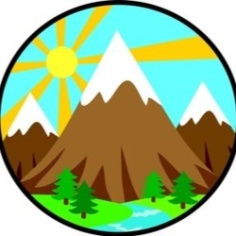 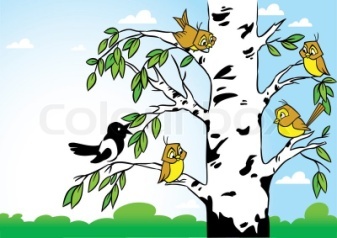 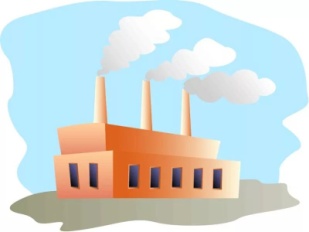 1 группа – будет рассматривать абиотические факторы 2 группа – будет рассматривать биотические факторы3группа – будет  рассматривает антропогенные факторыНапоминание и обсуждение правил работы в группах.Организационный момент.Приветствие класса. Проверка готовности класса к уроку.Настрой на плодотворную работу. Прием: Учащиеся поочередно касаются одноименных пальцев рук своего соседа, начиная с больших пальцев и говорят:желаю (соприкасаются большими пальцами);успеха (указательными);большого (средними);во всём (безымянными);и везде (мизинцами);Здравствуйте! (прикосновение всей ладонью)Ну а теперь приступим к работе.Учитель: Тема, которую мы сегодня будем изучать, безусловно, не является для вас новой, многое вам известно, но и нужно познать новое. А начну я наш урок со стихотворения. Читаю стихотворение:Небо светло-голубое,Солнце светит золотое,Ветер листьями играет,Тучка в небе проплывает.Цветы, деревья и трава,Горы, воздух и листва,Птицы, звери и леса,Гром, туманы и роса,Человек и время года – Это всё факторы…( природы) Вопрос: ребята, как вы думаете, о чем мы  вами будем сегодня говорить? (Ответы учащихся)Определение темы урока «Экологические факторы среды»Цели обучения указываются на доске:У: А сейчас я попрошу вас сесть в группы. (применяется прием «Собери пазл». Части пазла берутся учащимися заблаговременно до начала урока.1 группа – будет рассматривать абиотические факторы 2 группа – будет рассматривать биотические факторы3группа – будет  рассматривает антропогенные факторыНапоминание и обсуждение правил работы в группах.Организационный момент.Приветствие класса. Проверка готовности класса к уроку.Настрой на плодотворную работу. Прием: Учащиеся поочередно касаются одноименных пальцев рук своего соседа, начиная с больших пальцев и говорят:желаю (соприкасаются большими пальцами);успеха (указательными);большого (средними);во всём (безымянными);и везде (мизинцами);Здравствуйте! (прикосновение всей ладонью)Ну а теперь приступим к работе.Учитель: Тема, которую мы сегодня будем изучать, безусловно, не является для вас новой, многое вам известно, но и нужно познать новое. А начну я наш урок со стихотворения. Читаю стихотворение:Небо светло-голубое,Солнце светит золотое,Ветер листьями играет,Тучка в небе проплывает.Цветы, деревья и трава,Горы, воздух и листва,Птицы, звери и леса,Гром, туманы и роса,Человек и время года – Это всё факторы…( природы) Вопрос: ребята, как вы думаете, о чем мы  вами будем сегодня говорить? (Ответы учащихся)Определение темы урока «Экологические факторы среды»Цели обучения указываются на доске:У: А сейчас я попрошу вас сесть в группы. (применяется прием «Собери пазл». Части пазла берутся учащимися заблаговременно до начала урока.1 группа – будет рассматривать абиотические факторы 2 группа – будет рассматривать биотические факторы3группа – будет  рассматривает антропогенные факторыНапоминание и обсуждение правил работы в группах.Организационный момент.Приветствие класса. Проверка готовности класса к уроку.Настрой на плодотворную работу. Прием: Учащиеся поочередно касаются одноименных пальцев рук своего соседа, начиная с больших пальцев и говорят:желаю (соприкасаются большими пальцами);успеха (указательными);большого (средними);во всём (безымянными);и везде (мизинцами);Здравствуйте! (прикосновение всей ладонью)Ну а теперь приступим к работе.Учитель: Тема, которую мы сегодня будем изучать, безусловно, не является для вас новой, многое вам известно, но и нужно познать новое. А начну я наш урок со стихотворения. Читаю стихотворение:Небо светло-голубое,Солнце светит золотое,Ветер листьями играет,Тучка в небе проплывает.Цветы, деревья и трава,Горы, воздух и листва,Птицы, звери и леса,Гром, туманы и роса,Человек и время года – Это всё факторы…( природы) Вопрос: ребята, как вы думаете, о чем мы  вами будем сегодня говорить? (Ответы учащихся)Определение темы урока «Экологические факторы среды»Цели обучения указываются на доске:У: А сейчас я попрошу вас сесть в группы. (применяется прием «Собери пазл». Части пазла берутся учащимися заблаговременно до начала урока.1 группа – будет рассматривать абиотические факторы 2 группа – будет рассматривать биотические факторы3группа – будет  рассматривает антропогенные факторыНапоминание и обсуждение правил работы в группах.Организационный момент.Приветствие класса. Проверка готовности класса к уроку.Настрой на плодотворную работу. Прием: Учащиеся поочередно касаются одноименных пальцев рук своего соседа, начиная с больших пальцев и говорят:желаю (соприкасаются большими пальцами);успеха (указательными);большого (средними);во всём (безымянными);и везде (мизинцами);Здравствуйте! (прикосновение всей ладонью)Ну а теперь приступим к работе.Учитель: Тема, которую мы сегодня будем изучать, безусловно, не является для вас новой, многое вам известно, но и нужно познать новое. А начну я наш урок со стихотворения. Читаю стихотворение:Небо светло-голубое,Солнце светит золотое,Ветер листьями играет,Тучка в небе проплывает.Цветы, деревья и трава,Горы, воздух и листва,Птицы, звери и леса,Гром, туманы и роса,Человек и время года – Это всё факторы…( природы) Вопрос: ребята, как вы думаете, о чем мы  вами будем сегодня говорить? (Ответы учащихся)Определение темы урока «Экологические факторы среды»Цели обучения указываются на доске:У: А сейчас я попрошу вас сесть в группы. (применяется прием «Собери пазл». Части пазла берутся учащимися заблаговременно до начала урока.1 группа – будет рассматривать абиотические факторы 2 группа – будет рассматривать биотические факторы3группа – будет  рассматривает антропогенные факторыНапоминание и обсуждение правил работы в группах.Презентация Середина урока .Задание группам с использованием учебного материала: (К) вопрос 1. Дайте определения понятиям экологический фактор, окружающая среда. (ЭФ – это компоненты среды, которые необходимы для жизни организмов),  (ОС – это совокупность условий, в которых обитают живые организмы) Вопрос 2. Составьте классификацию экологических факторов. (Учитель обеспечивает обратную связь.) Проводит формативное оценивание. Дескрипторы: -Учащиеся дают понятия терминологии - экологический фактор, биотический, абиотический и антропогенный факторы. (Г) Вопросник для групп по методу «взаимное обучение»:Группа 1: Используя дополнительную учебную литературу или интернет ресурсы, подготовьте выступление группы- какое влияние оказывает температура, свет, вода и влажность на жизнедеятельность растений и животных? Какие приспособления вырабатываются у живых организмов под влиянием этих абиотических факторов? Результат изучения представьте в виде постера.Группа 2:- какое влияние оказывают биотические факторы среды на растения и животных? Приведите примеры биотических факторов  среды. Схематически изобразите биотические взаимоотношения живых организмов. Результат изучения представьте в виде постера.Группа 3: -какое влияние оказывают антропогенные  факторы среды на растения и животных? Приведите по 5 примеров положительного и отрицательного влияния человека на природу. Результат изучения представьте в виде постера.Обеспечение обратной связи учителя и учеников.Взаимооценивание работы в группе производится по дескрипторам:Владение терминологиейАргументация ответа с помощью примеровАктивность работы в группеКреативность предоставления информацииВыступление и защита групп. Обратная связь  по методу «Бутерброд»: 1-часть – позитивное мнение, что понравилось; 2-часть – конструктивное мнение, что нужно улучшить; 3-часть – рекомендация на будущее: мне понравилось, но в следующий раз ...(И) дифференцированные задания на рабочих карточках.(Каждый учащийся выполняет задания согласно своим возможностям) I. задание мини-Тест. Выбери один верный ответ.1) Фактор живой природы - это… А) свет  Б) гриб  В) температура  Г) вода2) Взаимовыгодные связи между живыми организмами… А) хищничество Б) симбиоз В) паразитизм Г) конкуренция3) К абиотическому фактору относят… А) пожар  Б) освещённость  В) завод  Г) симбиоз4) К антропогенному фактору относят…А) сова      Б) температура   В) распашка полей    Г) короваII. задание «данетка». Оцените правильность суждений (да «+»     нет «-»  )1. Факторы неживой природы могут влиять на живой организм только благоприятно2. Паразитизм, хищничество, симбиоз – это типы  биотических факторов3. Деятельность человека нейтрально влияет на окружающую среду4. К абиотическим факторам относят: свет, воду, тепло, давление, ветер.5. Обмеление Аральского моря – это результат антропогенного фактора средыЗадание III. Установите соответствие (только цифры): 1) биотический 2) влажность 3) распашка степей 4)антропогенные  5) мороз 6) хищник 7)дождь 8)заповедник 9) влияние человека 10)рыба-прилипала 11) постройка  плотины  12) солнечный свет Экологические факторы неживой  природы____________________________________________________Экологические факторы   живой   природы____________________________________________________Антропогенные  факторы___________________________________________________Задание IV. Предскажите, как перечисленные в таблице экологические факторы влияют на жизнедеятельность и распространение живых организмов на примере одного растения или животного вашей местности.Вспомогательные слова: низкое, высокое, среднее Дескриптор: обучающийся-отвечает на вопросы теста 4 балла (по 1 б. за вопрос)-определяет правильность утверждения 5 баллов (по 1 б. за утверждение)-правильно проводит  соответствие 12 баллов (за каждое соответствие по 1 баллу)-определяет влияние экологических факторов на жизнедеятельность организмов 5 баллов.-определяет влияние экологических факторов на распространение живых организмов 5 баллов.Перевод баллов в формативную оценку:31-27 – позитивный смайл26-22 – улыбающийся смайл21-19-нормальный смайл18-0 – печальный смайлЗадание группам с использованием учебного материала: (К) вопрос 1. Дайте определения понятиям экологический фактор, окружающая среда. (ЭФ – это компоненты среды, которые необходимы для жизни организмов),  (ОС – это совокупность условий, в которых обитают живые организмы) Вопрос 2. Составьте классификацию экологических факторов. (Учитель обеспечивает обратную связь.) Проводит формативное оценивание. Дескрипторы: -Учащиеся дают понятия терминологии - экологический фактор, биотический, абиотический и антропогенный факторы. (Г) Вопросник для групп по методу «взаимное обучение»:Группа 1: Используя дополнительную учебную литературу или интернет ресурсы, подготовьте выступление группы- какое влияние оказывает температура, свет, вода и влажность на жизнедеятельность растений и животных? Какие приспособления вырабатываются у живых организмов под влиянием этих абиотических факторов? Результат изучения представьте в виде постера.Группа 2:- какое влияние оказывают биотические факторы среды на растения и животных? Приведите примеры биотических факторов  среды. Схематически изобразите биотические взаимоотношения живых организмов. Результат изучения представьте в виде постера.Группа 3: -какое влияние оказывают антропогенные  факторы среды на растения и животных? Приведите по 5 примеров положительного и отрицательного влияния человека на природу. Результат изучения представьте в виде постера.Обеспечение обратной связи учителя и учеников.Взаимооценивание работы в группе производится по дескрипторам:Владение терминологиейАргументация ответа с помощью примеровАктивность работы в группеКреативность предоставления информацииВыступление и защита групп. Обратная связь  по методу «Бутерброд»: 1-часть – позитивное мнение, что понравилось; 2-часть – конструктивное мнение, что нужно улучшить; 3-часть – рекомендация на будущее: мне понравилось, но в следующий раз ...(И) дифференцированные задания на рабочих карточках.(Каждый учащийся выполняет задания согласно своим возможностям) I. задание мини-Тест. Выбери один верный ответ.1) Фактор живой природы - это… А) свет  Б) гриб  В) температура  Г) вода2) Взаимовыгодные связи между живыми организмами… А) хищничество Б) симбиоз В) паразитизм Г) конкуренция3) К абиотическому фактору относят… А) пожар  Б) освещённость  В) завод  Г) симбиоз4) К антропогенному фактору относят…А) сова      Б) температура   В) распашка полей    Г) короваII. задание «данетка». Оцените правильность суждений (да «+»     нет «-»  )1. Факторы неживой природы могут влиять на живой организм только благоприятно2. Паразитизм, хищничество, симбиоз – это типы  биотических факторов3. Деятельность человека нейтрально влияет на окружающую среду4. К абиотическим факторам относят: свет, воду, тепло, давление, ветер.5. Обмеление Аральского моря – это результат антропогенного фактора средыЗадание III. Установите соответствие (только цифры): 1) биотический 2) влажность 3) распашка степей 4)антропогенные  5) мороз 6) хищник 7)дождь 8)заповедник 9) влияние человека 10)рыба-прилипала 11) постройка  плотины  12) солнечный свет Экологические факторы неживой  природы____________________________________________________Экологические факторы   живой   природы____________________________________________________Антропогенные  факторы___________________________________________________Задание IV. Предскажите, как перечисленные в таблице экологические факторы влияют на жизнедеятельность и распространение живых организмов на примере одного растения или животного вашей местности.Вспомогательные слова: низкое, высокое, среднее Дескриптор: обучающийся-отвечает на вопросы теста 4 балла (по 1 б. за вопрос)-определяет правильность утверждения 5 баллов (по 1 б. за утверждение)-правильно проводит  соответствие 12 баллов (за каждое соответствие по 1 баллу)-определяет влияние экологических факторов на жизнедеятельность организмов 5 баллов.-определяет влияние экологических факторов на распространение живых организмов 5 баллов.Перевод баллов в формативную оценку:31-27 – позитивный смайл26-22 – улыбающийся смайл21-19-нормальный смайл18-0 – печальный смайлЗадание группам с использованием учебного материала: (К) вопрос 1. Дайте определения понятиям экологический фактор, окружающая среда. (ЭФ – это компоненты среды, которые необходимы для жизни организмов),  (ОС – это совокупность условий, в которых обитают живые организмы) Вопрос 2. Составьте классификацию экологических факторов. (Учитель обеспечивает обратную связь.) Проводит формативное оценивание. Дескрипторы: -Учащиеся дают понятия терминологии - экологический фактор, биотический, абиотический и антропогенный факторы. (Г) Вопросник для групп по методу «взаимное обучение»:Группа 1: Используя дополнительную учебную литературу или интернет ресурсы, подготовьте выступление группы- какое влияние оказывает температура, свет, вода и влажность на жизнедеятельность растений и животных? Какие приспособления вырабатываются у живых организмов под влиянием этих абиотических факторов? Результат изучения представьте в виде постера.Группа 2:- какое влияние оказывают биотические факторы среды на растения и животных? Приведите примеры биотических факторов  среды. Схематически изобразите биотические взаимоотношения живых организмов. Результат изучения представьте в виде постера.Группа 3: -какое влияние оказывают антропогенные  факторы среды на растения и животных? Приведите по 5 примеров положительного и отрицательного влияния человека на природу. Результат изучения представьте в виде постера.Обеспечение обратной связи учителя и учеников.Взаимооценивание работы в группе производится по дескрипторам:Владение терминологиейАргументация ответа с помощью примеровАктивность работы в группеКреативность предоставления информацииВыступление и защита групп. Обратная связь  по методу «Бутерброд»: 1-часть – позитивное мнение, что понравилось; 2-часть – конструктивное мнение, что нужно улучшить; 3-часть – рекомендация на будущее: мне понравилось, но в следующий раз ...(И) дифференцированные задания на рабочих карточках.(Каждый учащийся выполняет задания согласно своим возможностям) I. задание мини-Тест. Выбери один верный ответ.1) Фактор живой природы - это… А) свет  Б) гриб  В) температура  Г) вода2) Взаимовыгодные связи между живыми организмами… А) хищничество Б) симбиоз В) паразитизм Г) конкуренция3) К абиотическому фактору относят… А) пожар  Б) освещённость  В) завод  Г) симбиоз4) К антропогенному фактору относят…А) сова      Б) температура   В) распашка полей    Г) короваII. задание «данетка». Оцените правильность суждений (да «+»     нет «-»  )1. Факторы неживой природы могут влиять на живой организм только благоприятно2. Паразитизм, хищничество, симбиоз – это типы  биотических факторов3. Деятельность человека нейтрально влияет на окружающую среду4. К абиотическим факторам относят: свет, воду, тепло, давление, ветер.5. Обмеление Аральского моря – это результат антропогенного фактора средыЗадание III. Установите соответствие (только цифры): 1) биотический 2) влажность 3) распашка степей 4)антропогенные  5) мороз 6) хищник 7)дождь 8)заповедник 9) влияние человека 10)рыба-прилипала 11) постройка  плотины  12) солнечный свет Экологические факторы неживой  природы____________________________________________________Экологические факторы   живой   природы____________________________________________________Антропогенные  факторы___________________________________________________Задание IV. Предскажите, как перечисленные в таблице экологические факторы влияют на жизнедеятельность и распространение живых организмов на примере одного растения или животного вашей местности.Вспомогательные слова: низкое, высокое, среднее Дескриптор: обучающийся-отвечает на вопросы теста 4 балла (по 1 б. за вопрос)-определяет правильность утверждения 5 баллов (по 1 б. за утверждение)-правильно проводит  соответствие 12 баллов (за каждое соответствие по 1 баллу)-определяет влияние экологических факторов на жизнедеятельность организмов 5 баллов.-определяет влияние экологических факторов на распространение живых организмов 5 баллов.Перевод баллов в формативную оценку:31-27 – позитивный смайл26-22 – улыбающийся смайл21-19-нормальный смайл18-0 – печальный смайлЗадание группам с использованием учебного материала: (К) вопрос 1. Дайте определения понятиям экологический фактор, окружающая среда. (ЭФ – это компоненты среды, которые необходимы для жизни организмов),  (ОС – это совокупность условий, в которых обитают живые организмы) Вопрос 2. Составьте классификацию экологических факторов. (Учитель обеспечивает обратную связь.) Проводит формативное оценивание. Дескрипторы: -Учащиеся дают понятия терминологии - экологический фактор, биотический, абиотический и антропогенный факторы. (Г) Вопросник для групп по методу «взаимное обучение»:Группа 1: Используя дополнительную учебную литературу или интернет ресурсы, подготовьте выступление группы- какое влияние оказывает температура, свет, вода и влажность на жизнедеятельность растений и животных? Какие приспособления вырабатываются у живых организмов под влиянием этих абиотических факторов? Результат изучения представьте в виде постера.Группа 2:- какое влияние оказывают биотические факторы среды на растения и животных? Приведите примеры биотических факторов  среды. Схематически изобразите биотические взаимоотношения живых организмов. Результат изучения представьте в виде постера.Группа 3: -какое влияние оказывают антропогенные  факторы среды на растения и животных? Приведите по 5 примеров положительного и отрицательного влияния человека на природу. Результат изучения представьте в виде постера.Обеспечение обратной связи учителя и учеников.Взаимооценивание работы в группе производится по дескрипторам:Владение терминологиейАргументация ответа с помощью примеровАктивность работы в группеКреативность предоставления информацииВыступление и защита групп. Обратная связь  по методу «Бутерброд»: 1-часть – позитивное мнение, что понравилось; 2-часть – конструктивное мнение, что нужно улучшить; 3-часть – рекомендация на будущее: мне понравилось, но в следующий раз ...(И) дифференцированные задания на рабочих карточках.(Каждый учащийся выполняет задания согласно своим возможностям) I. задание мини-Тест. Выбери один верный ответ.1) Фактор живой природы - это… А) свет  Б) гриб  В) температура  Г) вода2) Взаимовыгодные связи между живыми организмами… А) хищничество Б) симбиоз В) паразитизм Г) конкуренция3) К абиотическому фактору относят… А) пожар  Б) освещённость  В) завод  Г) симбиоз4) К антропогенному фактору относят…А) сова      Б) температура   В) распашка полей    Г) короваII. задание «данетка». Оцените правильность суждений (да «+»     нет «-»  )1. Факторы неживой природы могут влиять на живой организм только благоприятно2. Паразитизм, хищничество, симбиоз – это типы  биотических факторов3. Деятельность человека нейтрально влияет на окружающую среду4. К абиотическим факторам относят: свет, воду, тепло, давление, ветер.5. Обмеление Аральского моря – это результат антропогенного фактора средыЗадание III. Установите соответствие (только цифры): 1) биотический 2) влажность 3) распашка степей 4)антропогенные  5) мороз 6) хищник 7)дождь 8)заповедник 9) влияние человека 10)рыба-прилипала 11) постройка  плотины  12) солнечный свет Экологические факторы неживой  природы____________________________________________________Экологические факторы   живой   природы____________________________________________________Антропогенные  факторы___________________________________________________Задание IV. Предскажите, как перечисленные в таблице экологические факторы влияют на жизнедеятельность и распространение живых организмов на примере одного растения или животного вашей местности.Вспомогательные слова: низкое, высокое, среднее Дескриптор: обучающийся-отвечает на вопросы теста 4 балла (по 1 б. за вопрос)-определяет правильность утверждения 5 баллов (по 1 б. за утверждение)-правильно проводит  соответствие 12 баллов (за каждое соответствие по 1 баллу)-определяет влияние экологических факторов на жизнедеятельность организмов 5 баллов.-определяет влияние экологических факторов на распространение живых организмов 5 баллов.Перевод баллов в формативную оценку:31-27 – позитивный смайл26-22 – улыбающийся смайл21-19-нормальный смайл18-0 – печальный смайлЗадание группам с использованием учебного материала: (К) вопрос 1. Дайте определения понятиям экологический фактор, окружающая среда. (ЭФ – это компоненты среды, которые необходимы для жизни организмов),  (ОС – это совокупность условий, в которых обитают живые организмы) Вопрос 2. Составьте классификацию экологических факторов. (Учитель обеспечивает обратную связь.) Проводит формативное оценивание. Дескрипторы: -Учащиеся дают понятия терминологии - экологический фактор, биотический, абиотический и антропогенный факторы. (Г) Вопросник для групп по методу «взаимное обучение»:Группа 1: Используя дополнительную учебную литературу или интернет ресурсы, подготовьте выступление группы- какое влияние оказывает температура, свет, вода и влажность на жизнедеятельность растений и животных? Какие приспособления вырабатываются у живых организмов под влиянием этих абиотических факторов? Результат изучения представьте в виде постера.Группа 2:- какое влияние оказывают биотические факторы среды на растения и животных? Приведите примеры биотических факторов  среды. Схематически изобразите биотические взаимоотношения живых организмов. Результат изучения представьте в виде постера.Группа 3: -какое влияние оказывают антропогенные  факторы среды на растения и животных? Приведите по 5 примеров положительного и отрицательного влияния человека на природу. Результат изучения представьте в виде постера.Обеспечение обратной связи учителя и учеников.Взаимооценивание работы в группе производится по дескрипторам:Владение терминологиейАргументация ответа с помощью примеровАктивность работы в группеКреативность предоставления информацииВыступление и защита групп. Обратная связь  по методу «Бутерброд»: 1-часть – позитивное мнение, что понравилось; 2-часть – конструктивное мнение, что нужно улучшить; 3-часть – рекомендация на будущее: мне понравилось, но в следующий раз ...(И) дифференцированные задания на рабочих карточках.(Каждый учащийся выполняет задания согласно своим возможностям) I. задание мини-Тест. Выбери один верный ответ.1) Фактор живой природы - это… А) свет  Б) гриб  В) температура  Г) вода2) Взаимовыгодные связи между живыми организмами… А) хищничество Б) симбиоз В) паразитизм Г) конкуренция3) К абиотическому фактору относят… А) пожар  Б) освещённость  В) завод  Г) симбиоз4) К антропогенному фактору относят…А) сова      Б) температура   В) распашка полей    Г) короваII. задание «данетка». Оцените правильность суждений (да «+»     нет «-»  )1. Факторы неживой природы могут влиять на живой организм только благоприятно2. Паразитизм, хищничество, симбиоз – это типы  биотических факторов3. Деятельность человека нейтрально влияет на окружающую среду4. К абиотическим факторам относят: свет, воду, тепло, давление, ветер.5. Обмеление Аральского моря – это результат антропогенного фактора средыЗадание III. Установите соответствие (только цифры): 1) биотический 2) влажность 3) распашка степей 4)антропогенные  5) мороз 6) хищник 7)дождь 8)заповедник 9) влияние человека 10)рыба-прилипала 11) постройка  плотины  12) солнечный свет Экологические факторы неживой  природы____________________________________________________Экологические факторы   живой   природы____________________________________________________Антропогенные  факторы___________________________________________________Задание IV. Предскажите, как перечисленные в таблице экологические факторы влияют на жизнедеятельность и распространение живых организмов на примере одного растения или животного вашей местности.Вспомогательные слова: низкое, высокое, среднее Дескриптор: обучающийся-отвечает на вопросы теста 4 балла (по 1 б. за вопрос)-определяет правильность утверждения 5 баллов (по 1 б. за утверждение)-правильно проводит  соответствие 12 баллов (за каждое соответствие по 1 баллу)-определяет влияние экологических факторов на жизнедеятельность организмов 5 баллов.-определяет влияние экологических факторов на распространение живых организмов 5 баллов.Перевод баллов в формативную оценку:31-27 – позитивный смайл26-22 – улыбающийся смайл21-19-нормальный смайл18-0 – печальный смайлУчебник и дополнительная литератураhttp://fb.ru/article/39060/abioticheskie-faktoryi-sredyi-i-ih-vliyanie-na-jivyie-organizmyihttp://diplomba.ru/work/126960http://fb.ru/article/223341/bioticheskie-svyazi-v-prirode-primeryi-tipyi-bioticheskih-svyazeyhttp://fb.ru/article/37534/antropogennyie-faktoryi-sredyiКонец урокаВ конце урока учащиеся проводят рефлексию прием «пять пальцев»:Положите руку на лист бумаги и проведите линию вокруг пальцев. У каждого пальца есть свое значение, выразите свои мысли по ним:Большой палец – Для меня было важным и интересным...... Указательный палец – сегодня я понял .......... Средний палец – для меня было сложным ....... Безымянный палец – моя оценка ....... Потому что... Мизинец – я хочу узнать ...... В конце урока учащиеся проводят рефлексию прием «пять пальцев»:Положите руку на лист бумаги и проведите линию вокруг пальцев. У каждого пальца есть свое значение, выразите свои мысли по ним:Большой палец – Для меня было важным и интересным...... Указательный палец – сегодня я понял .......... Средний палец – для меня было сложным ....... Безымянный палец – моя оценка ....... Потому что... Мизинец – я хочу узнать ...... В конце урока учащиеся проводят рефлексию прием «пять пальцев»:Положите руку на лист бумаги и проведите линию вокруг пальцев. У каждого пальца есть свое значение, выразите свои мысли по ним:Большой палец – Для меня было важным и интересным...... Указательный палец – сегодня я понял .......... Средний палец – для меня было сложным ....... Безымянный палец – моя оценка ....... Потому что... Мизинец – я хочу узнать ...... В конце урока учащиеся проводят рефлексию прием «пять пальцев»:Положите руку на лист бумаги и проведите линию вокруг пальцев. У каждого пальца есть свое значение, выразите свои мысли по ним:Большой палец – Для меня было важным и интересным...... Указательный палец – сегодня я понял .......... Средний палец – для меня было сложным ....... Безымянный палец – моя оценка ....... Потому что... Мизинец – я хочу узнать ...... В конце урока учащиеся проводят рефлексию прием «пять пальцев»:Положите руку на лист бумаги и проведите линию вокруг пальцев. У каждого пальца есть свое значение, выразите свои мысли по ним:Большой палец – Для меня было важным и интересным...... Указательный палец – сегодня я понял .......... Средний палец – для меня было сложным ....... Безымянный палец – моя оценка ....... Потому что... Мизинец – я хочу узнать ...... Конец урокаДифференцированное  д/з: Для всех §, терминология, вопросы после параграфа.Для большинства – составить кроссворд по изученной теме. Для некоторых  - работа по рассказу. (задание на карточке.) приложение 2. Дифференцированное  д/з: Для всех §, терминология, вопросы после параграфа.Для большинства – составить кроссворд по изученной теме. Для некоторых  - работа по рассказу. (задание на карточке.) приложение 2. Дифференцированное  д/з: Для всех §, терминология, вопросы после параграфа.Для большинства – составить кроссворд по изученной теме. Для некоторых  - работа по рассказу. (задание на карточке.) приложение 2. Дифференцированное  д/з: Для всех §, терминология, вопросы после параграфа.Для большинства – составить кроссворд по изученной теме. Для некоторых  - работа по рассказу. (задание на карточке.) приложение 2. Дифференцированное  д/з: Для всех §, терминология, вопросы после параграфа.Для большинства – составить кроссворд по изученной теме. Для некоторых  - работа по рассказу. (задание на карточке.) приложение 2. Дифференциация – каким образом Вы планируете оказать больше поддержки? Какие задачи Вы планируете поставить перед более способными учащимися?Дифференциация – каким образом Вы планируете оказать больше поддержки? Какие задачи Вы планируете поставить перед более способными учащимися?Дифференциация – каким образом Вы планируете оказать больше поддержки? Какие задачи Вы планируете поставить перед более способными учащимися?Оценивание – как Вы планируете проверить уровень усвоения материала учащимися?Оценивание – как Вы планируете проверить уровень усвоения материала учащимися?Здоровье и соблюдение техники безопасности

Здоровье и соблюдение техники безопасности

Дифференциация может быть выражена в подборе заданий, в ожидаемом результате от конкретного ученика, в оказании индивидуальной поддержки учащемуся, в подборе учебного материала и ресурсов с учетом индивидуальных способностей учащихся. Наиболее способные учащиеся могут внести свои дополнения при обсуждении работы Дифференциация может быть выражена в подборе заданий, в ожидаемом результате от конкретного ученика, в оказании индивидуальной поддержки учащемуся, в подборе учебного материала и ресурсов с учетом индивидуальных способностей учащихся. Наиболее способные учащиеся могут внести свои дополнения при обсуждении работы Дифференциация может быть выражена в подборе заданий, в ожидаемом результате от конкретного ученика, в оказании индивидуальной поддержки учащемуся, в подборе учебного материала и ресурсов с учетом индивидуальных способностей учащихся. Наиболее способные учащиеся могут внести свои дополнения при обсуждении работы -при ответах на вопросы по теме размножение-оценивание будет проводиться по результатам работы в группах-при ответах на вопросы по теме размножение-оценивание будет проводиться по результатам работы в группахЗдоровьесберегающие технологии. Соблюдение правил работы с ИКТ Здоровьесберегающие технологии. Соблюдение правил работы с ИКТ Организмы: мокрица или китайская ельОрганизмы: мокрица или китайская ельОрганизмы: мокрица или китайская ельОрганизмы: мокрица или китайская ель№Экологические факторыВлияние на жизнедеятельностьРаспространение живых организмов1температура2освещение3влажность